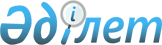 Об утверждении бюджета сельского округа Дөң на 2022-2024 годы
					
			С истёкшим сроком
			
			
		
					Решение Хромтауского районного маслихата Актюбинской области от 30 декабря 2021 года № 165. Прекращено действие в связи с истечением срока
      В соответствии с пунктом 2 статьи 9-1 Бюджетного Кодекса Республики Казахстан и со статьей 6 Закона Республики Казахстан "О местном государственном управлении и самоуправлении в Республике Казахстан", Хромтауский районный маслихат РЕШИЛ:
      1. Утвердить бюджет сельского округа Дөң на 2022-2024 годы согласно приложениям 1, 2 и 3, в том числе на 2022 год в следующих объемах:
      1) доходы– 88 994 тысяч тенге, в том числе:
      налоговые поступления– 21 150 тысяч тенге;
      неналоговые поступления– 0 тенге;
      поступления от продажи основного капитала – 0 тенге;
      поступления трансфертов – 67 844 тысяч тенге;
      2) затраты – 89 931 тысяч тенге;
      3) чистое бюджетное кредитование – 0 тенге, в том числе;
      бюджетные кредиты – 0 тенге:
      погашение бюджетных кредитов – 0 тенге;
      4) сальдо по операциям с финансовыми активами – 0 тенге, в том числе;
      приобретение финансовых активов – 0 тенге;
      поступления от продажи финансовых активов государства – 0 тенге;
      5) дефицит (профицит) бюджета – -937 тысяч тенге; 
      6) финансирование дефицита (использование профицита) бюджета – 
      937 тысяч тенге, в том числе:
      поступление займов – 0 тенге;
      погашение займов – 0 тенге;
      используемые остатки бюджетных средств – 937 тысяч тенге.
      Сноска. Пункт 1 – в редакции решения Хромтауского районного маслихата Актюбинской области от 17.11.2022 № 284 (вводится в действие с 01.01.2022).


      2. Учесть, что в доход бюджета сельского округа зачисляются следующие:
      Налоговые поступления:
      индивидуальный подоходный налог;
      налог на имущество физических лиц;
      земельный налог;
      налог на транспортные средства;
      плата за размещение наружной (визуальной) рекламы.
      Неналоговые поступления:
      штрафы, налагаемые акимом;
      добровольные сборы физических и юридических лиц;
      доходы от коммунальной собственности;
      доходы от продажи государственного имущества;
      трансферты из районного бюджета;
      другие неналоговые поступления.
      3. Принять к сведению и руководству, что с 1 января 2022 года:
      1) минимальный размер заработной платы 60 000 тенге;
      2) месячный расчетный показатель для исчисления пособий и иных социальных выплат, а также применения штрафных санкций, налогов и других платежей в соответствии с законодательством Республики Казахстан 3 063 тенге;
      3) величину прожиточного минимума для исчисления размеров базовых социальных выплат 36 018 тенге;
      Установить с 1 апреля 2022 года:
      1) месячный расчетный показатель для исчисления пособий и иных социальных выплат – 3 180 тенге;
      2) величину прожиточного минимума для исчисления размеров базовых социальных выплат – 37 389 тенге.
      Сноска. Пункт 3 с изменениями, внесенными решением Хромтауского районного маслихата Актюбинской области от 15.06.2022 № 230 (вводится в действие с 01.01.2022).


      4. Учесть в бюджете сельского округа Дөң на 2022 год объем субвенций в сумме 17 224 тысяч тенге выделяемый с районного бюджета:
      5. Учесть в бюджете сельского округа Дөң на 2022 год поступление целевых текущих трансфертов из районного бюджета:
      на обеспечение функционирования автомобильных дорог в селе Дөң 2 000 тысяч тенге.
      Распределение указанных сумм целевых текущих трансфертов определяется на основании решения акима сельского округа Дөң.
      6. Настоящее решение вводится в действие с 1 января 2022 года. Бюджет сельского округа Дөң на 2022 год
      Сноска. Приложение 1 – в редакции решения Хромтауского районного маслихата Актюбинской области от 17.11.2022 № 284 (вводится в действие с 01.01.2022). Бюджет сельского округа Дөң на 2023 год Бюджет сельского округа Дөң на 2024 год
					© 2012. РГП на ПХВ «Институт законодательства и правовой информации Республики Казахстан» Министерства юстиции Республики Казахстан
				
      Секретарь районного маслихата 

Мулдашев Д. Х.
Приложение 1 к решению Хромтауского районного маслихата № 165 от 30 декабря 2021 года
Категория
Категория
Категория
Категория
Сумма (тысяча тенге)
Класс
Класс
Класс
Сумма (тысяча тенге)
Подкласс
Подкласс
Сумма (тысяча тенге)
Наименование
Сумма (тысяча тенге)
1
2
3
4
5
I. Доходы
88 994
1
Налоговые поступления
21 150
04
Налоги на собственность
6 500
1
Налоги на имущество
200
3
Земельный налог
100
4
Налог на транспортные средства
6 200
05
Внутренние налоги на товары, работы и услуг
14 650
3
Внутренние налоги на товары, работы и услуги
14 650
3
Паступления от продажи основного капитала
0
03
Продажа земли и нематериальных активов
0
1
Продажа земли
0
4
Поступления трансфертов
67 844
02
Трансферты из вышестоящих органов государственного управления
67 844
3
Трансферты из районного (города областного значения) бюджета
67 844
Функциональная группа
Функциональная группа
Функциональная группа
Функциональная группа
Функциональная группа
Сумма (тысяча тенге)
Функциональная подгруппа
Функциональная подгруппа
Функциональная подгруппа
Функциональная подгруппа
Сумма (тысяча тенге)
Администратор бюджетных программ
Администратор бюджетных программ
Администратор бюджетных программ
Сумма (тысяча тенге)
Программа
Программа
Сумма (тысяча тенге)
Наименование
Сумма (тысяча тенге)
1
2
3
4
5
6
II. Затраты
89 931
01
Государственные услуги общего характера
49 920
1
Представительные, исполнительные и другие органы, выполняющие общие функции государственного управления
49 920
124
Аппарат акима района в городе, города районного значения, поселка, села, сельского округа
49 920
001
Услуги по обеспечению деятельности акима района в городе, города районного значения, поселка, села, сельского округа
49 920
022
Капитальные расходы государственного органа
59
06
Социальная помощь и социальное обеспечение
1 800
2
Социальная помощь
1 800
124
Аппарат акима района в городе, города районного значения, поселка, села, сельского округа
1 800
003
Оказание социальной помощи нуждающимся гражданам на дому
1 800
07
Жилищно-коммунальное хозяйство
36 641
3
Благоустройство населенных пунктов
36 641
124
Аппарат акима района в городе, города районного значения, поселка, села, сельского округа
36 641
008
Освещение улиц населенных пунктов
13 058
009
Обеспечение санитарии населенных пунктов
5 237
011
Благоустройство и озеленение населенных пунктов
18 346
12
Транспорт и коммуникации
1 570
1
Автомобильный транспорт
1 570
124
Аппарат акима района в городе, города районного значения, поселка, села, сельского округа
1 570
013
Обеспечение функционирования автомобильных дорог в городах районного значения, селах, поселках, сельских округах
1 570
V.дефицит (профицит) бюджета
-937
VI.финансирование дефицита (использование профицита) бюджета
937
8
Используемые остатки бюджетных средств
937
01
Остатки бюджетных средств
937
1
Свободные остатки бюджетных средств
937Приложение 2 к решению Хромтауского районного маслихата № 165 от 30 декабря 2021 года
Категория
Категория
Категория
Категория
Сумма (тысяча тенге)
Класс
Класс
Класс
Сумма (тысяча тенге)
Подкласс
Подкласс
Сумма (тысяча тенге)
Наименование
Сумма (тысяча тенге)
1
2
3
4
5
I. Доходы
39 135
1
Налоговые поступления
19 150
04
Налоги на собственность
9 900
1
Налоги на имущество
300
3
Земельный налог
3 500
4
Налог на транспортные средства
6 100
05
Внутренние налоги на товары, работы и услуги
9 000
3
Внутренние налоги на товары, работы и услуги
9 000
3
Поступления от продажи основного капитала
250
03
Продажа земли и нематериальных активов
250
1
Продажа земли
250
4
Поступления трансфертов
19 985
02
Трансферты из вышестоящих органов государственного управления
19 985
3
Трансферты из районного (города областного значения) бюджета
19 985
Функциональная группа
Функциональная группа
Функциональная группа
Функциональная группа
Функциональная группа
Сумма (тысяча тенге)
Функциональная подгруппа
Функциональная подгруппа
Функциональная подгруппа
Функциональная подгруппа
Сумма (тысяча тенге)
Администратор бюджетных программ
Администратор бюджетных программ
Администратор бюджетных программ
Сумма (тысяча тенге)
Программа
Программа
Сумма (тысяча тенге)
Наименование
Сумма (тысяча тенге)
1
2
3
4
5
6
II. Затраты
39 135
01
Государственные услуги общего характера
31 290
1
Представительные, исполнительные и другие органы, выполняющие общие функции государственного управления
31 290
124
Аппарат акима района в городе, города районного значения, поселка, села, сельского округа
31 290
001
Услуги по обеспечению деятельности акима района в городе, города районного значения, поселка, села, сельского округа
29 454
022
Капитальные расходы государственного органа
1 836
06
Социальная помощь и социальное обеспечение
1 799
2
Социальная помощь
1 799
124
Аппарат акима района в городе, города районного значения, поселка, села, сельского округа
1799
003
Оказание социальной помощи нуждающимся гражданам на дому
1 799
07
Жилищно-коммунальное хозяйство
3 906
3
Благоустройство населенных пунктов
3 906
124
Аппарат акима района в городе, города районного значения, поселка, села, сельского округа
3 906
008
Освещение улиц населенных пунктов
3 906
12
Транспорт и коммуникации
2 140
1
Автомобильный транспорт
2 140
124
Аппарат акима района в городе, города районного значения, поселка, села, сельского округа
2 140
013
Обеспечение функционирования автомобильных дорог в городах районного значения, поселках, селах, сельских округах
2 140Приложение 3 к решению Хромтауского районного маслихата № 165 от 30 декабря 2021 года
Категория
Категория
Категория
Категория
Сумма (тысяча тенге)
Класс
Класс
Класс
Сумма (тысяча тенге)
Подкласс
Подкласс
Сумма (тысяча тенге)
Наименование
Сумма (тысяча тенге)
1
2
3
4
5
I. Доходы
39 937
1
Налоговые поступления
19 150
04
Налоги на собственность
9 900
1
Налоги на имущество
300
3
Земельный налог
3 500
4
Налог на транспортные средства
6 100
05
Внутренние налоги на товары, работы и услуги
9 000
3
Внутренние налоги на товары, работы и услуги
9 000
3
Поступления от продажи основного капитала
250
03
Продажа земли и нематериальных активов
250
1
Продажа земли
250
4
Поступления трансфертов
20 787
02
Трансферты из вышестоящих органов государственного управления
20 787
3
Трансферты из районного (города областного значения) бюджета
20 787
Функциональная группа
Функциональная группа
Функциональная группа
Функциональная группа
Функциональная группа
Сумма (тысяча тенге)
Функциональная подгруппа
Функциональная подгруппа
Функциональная подгруппа
Функциональная подгруппа
Сумма (тысяча тенге)
Администратор бюджетных программ
Администратор бюджетных программ
Администратор бюджетных программ
Сумма (тысяча тенге)
Программа
Программа
Сумма (тысяча тенге)
Наименование
Сумма (тысяча тенге)
1
2
3
4
5
6
II. Затраты
39 937
01
Государственные услуги общего характера
31 697
1
Представительные, исполнительные и другие органы, выполняющие общие функции государственного управления
31 697
124
Аппарат акима района в городе, города районного значения, поселка, села, сельского округа
31 697
001
Услуги по обеспечению деятельности акима района в городе, города районного значения, поселка, села, сельского округа
30 002
022
Капитальные расходы государственного органа
1 965
06
Социальная помощь и социальное обеспечение
1 300
2
Социальная помощь
1 300
124
Аппарат акима района в городе, города районного значения, поселка, села, сельского округа
1 300
003
Оказание социальной помощи нуждающимся гражданам на дому
1 300
07
Жилищно-коммунальное хозяйство
4 180
3
Благоустройство населенных пунктов
4 180
124
Аппарат акима района в городе, города районного значения, поселка, села, сельского округа
4 180
008
Освещение улиц населенных пунктов
4 180
12
Транспорт и коммуникации
2 290
1
Автомобильный транспорт
2 290
124
Аппарат акима района в городе, города районного значения, поселка, села, сельского округа
2 290
013
Обеспечение функционирования автомобильных дорог в городах районного значения, поселках, селах, сельских округах
2 290